รายงานผลการดำเนินกิจกรรมตามแผนจัดการความรู้ ประจำปีงบประมาณ 2564มหาวิทยาลัยเทคโนโลยีราชมงคลล้านนา  หน่วยงาน คณะวิทยาศาสตร์และเทคโนโลยีการเกษตร องค์ความรู้ที่ 1   การผลิตบัณฑิตให้เป็นที่ยอมรับในวงวิชาชีพส่วนที่ 1 รายละเอียดองค์ความรู้ ชื่อองค์ความรู้ : การสอนออนไลน์อย่างไรให้ได้คุณลักษณะบัณฑิตที่พึงประสงค์ หน่วยงานผู้รับผิดชอบองค์ความรู้ : คณะวิทยาศาสตร์และเทคโนโลยีการเกษตร ความสอดคล้องกับประเด็นยุทธศาสตร์ของมหาวิทยาลัย :  การพัฒนาการศึกษาเพื่อผลิตกำลังคนนักวิชาชีพที่เน้นปฏิบัติการ (Hands-On) เหตุผลที่เลือกองค์ความรู้ : ปรับรูปแบบการจัดการสอนเป็นแบบออนไลน์ เนื่องมาจากสถานการณ์การแพร่ระบาดโรคไวรัสโคโรน่า (โควิด 19) ตัวชี้วัดความสำเร็จ : ได้แนวปฏิบัติที่ดี หัวข้อ “ข้อสอบออนไลน์โดยใช้โปรแกรม Microsoft Forms” ส่วนที่ 2 กิจกรรมการจัดการความรู้ส่วนที่ 3 เอกสารประกอบผลการดำเนินงาน รูปภาพการดำเนินกิจกรรม และ/หรือเอกสารแนบอื่น ๆ ที่เกี่ยวข้อง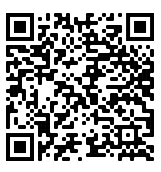 องค์ความรู้ที่ 2   การส่งเสริมการเผยแพร่ผลงานวิจัย ผลงานสร้างสรรค์นวัตกรรมและผลงานบริการ
ในระดับชาติ และนานาชาติส่วนที่ 1 รายละเอียดองค์ความรู้ ชื่อองค์ความรู้ : การเตรียมต้นฉบับบทความวิชาการเพื่อส่งตีพิมพ์ หน่วยงานผู้รับผิดชอบองค์ความรู้ : คณะวิทยาศาสตร์และเทคโนโลยีการเกษตร ความสอดคล้องกับประเด็นยุทธศาสตร์ของมหาวิทยาลัย :  ........การพัฒนามหาวิทยาลัยเพื่อการเติบโตร่วมกับการพัฒนาประเทศเหตุผลที่เลือกองค์ความรู้ : เพื่อแลกเปลี่ยนองค์ความรู้ด้านการวิจัยและพัฒนาประสิทธิภาพด้านวิจัยตัวชี้วัดความสำเร็จ :  ได้แนวปฏิบัติที่ดี หัวข้อ “การเตรียมต้นฉบับบทความวิชาการเพื่อส่งตีพิมพ์”ส่วนที่ 2 กิจกรรมการจัดการความรู้ส่วนที่ 3 เอกสารประกอบผลการดำเนินงาน รูปภาพการดำเนินกิจกรรม และ/หรือเอกสารแนบอื่น ๆ ที่เกี่ยวข้องลำดับกิจกรรม(ตามแผน)ระยะเวลาผลการดำเนินงาน(ดำเนินการแล้วเสร็จ)หมายเหตุ(ปัญหา/อุปสรรค)1การบ่งชี้ความรู้ : ก.พ. 64มีการเลือกประเด็นความรู้ด้านผลิตบัณฑิต 1 ประเด็น ได้แก่ การสอนออนไลน์อย่างไรให้ได้คุณลักษณะบัณฑิตที่พึงประสงค์-2การสร้างและแสวงหาความรู้ : พ.ค. 64มีการจัดประชุมจัดกิจกรรมเพื่อแลกเปลี่ยนเรียนรู้ ในวันที่ 24 พฤษภาคม 2564เนื่องจากอยู่ในการแพร่ระบาดโรคโควิด ทำให้จัดประชุมได้เพียง 1 ครั้ง ผ่านระบบออนไลน์3การจัดความรู้ให้เป็นระบบ มิ.ย. 64นำความรู้ที่ได้จากการแลกเปลี่ยนเรียนรู้มา ปรับปรุงทบทวนให้เป็นองค์ความรู้ โดยเลือกประเด็น ข้อสอบออนไลน์โดยใช้โปรแกรม Microsoft Forms -4การประมวลและกลั่นกรองความรู้ : มิ.ย. 64ดำเนินการเรียบเรียง และ ปรับปรุงเนื้อหาให้มีคุณภาพดี รวมทั้งสรุป ประเด็นและกลั่นกรองความรู้จากการแลกเปลี่ยนรู้ เป็นแนวปฏิบัติที่ดี หัวข้อ “ข้อสอบออนไลน์โดยใช้โปรแกรม Microsoft Forms”-5การเข้าถึงความรู้ : ก.ค. 64นำแนวปฏิบัติที่ดี มาเผยแพร่ผ่านระบบ Ms Teams เพื่อให้บุคลากรนำความรู้ไปใช้ปฏิบัติ -6การแบ่งปันแลกเปลี่ยนเรียนรู้ : ส.ค. 64นำแนวปฏิบัติที่ดีมาประชุมแลกเปลี่ยนเรียนรู้ ในวันที่ 21 กรกฎาคม 2564 เพื่อร่วมแสดงความคิดเห็น และแก้ไขปรับปรุง-ลำดับกิจกรรม(ตามแผน)ระยะเวลาผลการดำเนินงาน(ดำเนินการแล้วเสร็จ)หมายเหตุ(ปัญหา/อุปสรรค)1การบ่งชี้ความรู้ : ก.พ. 64ดำเนินการแล้วเสร็จ-2การสร้างและแสวงหาความรู้ : พ.ค. 64ดำเนินการแล้วเสร็จ-3การจัดความรู้ให้เป็นระบบ มิ.ย. 64ดำเนินการแล้วเสร็จ-4การประมวลและกลั่นกรองความรู้ : มิ.ย. 64ดำเนินการแล้วเสร็จ-5การเข้าถึงความรู้ : ก.ค. 64ดำเนินการแล้วเสร็จ-6การแบ่งปันแลกเปลี่ยนเรียนรู้ : ส.ค. 64ดำเนินการแล้วเสร็จ-7การเรียนรู้ : ส.ค. 64ดำเนินการแล้วเสร็จ-